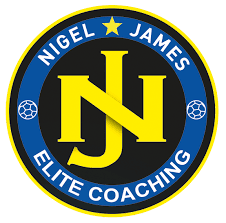 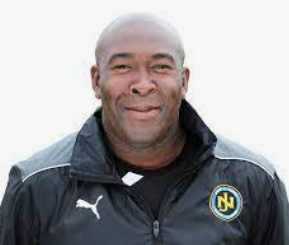 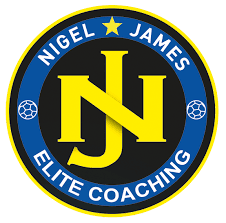 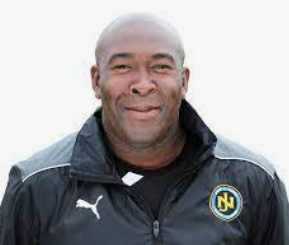 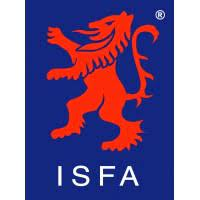 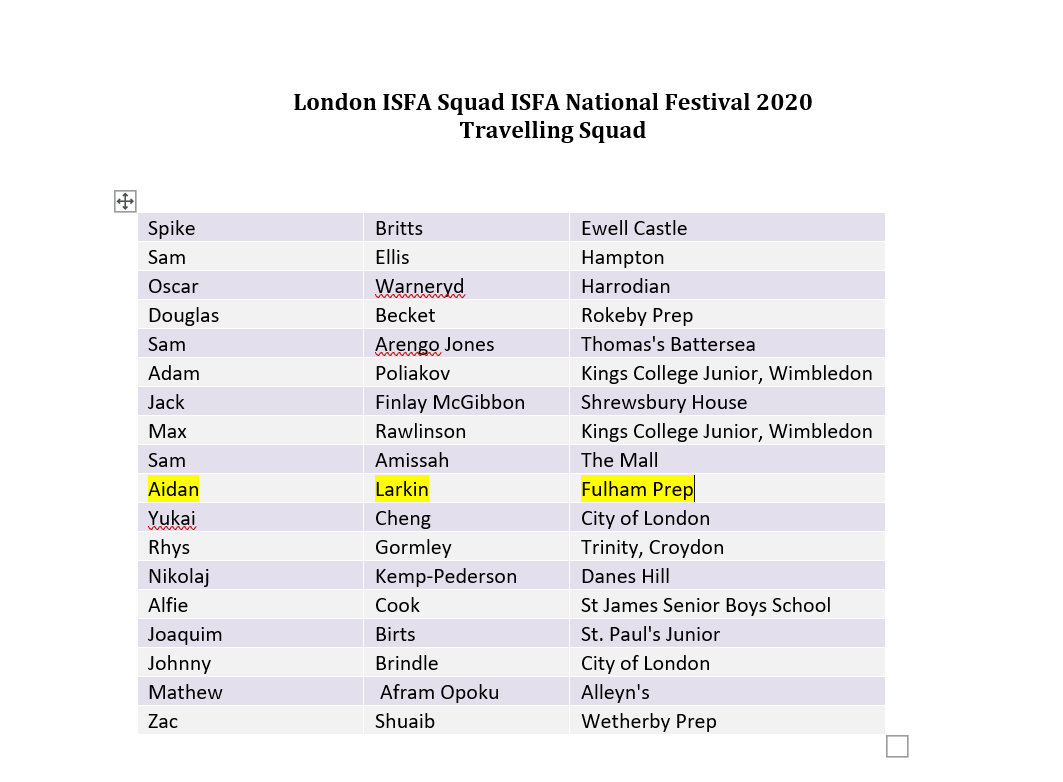 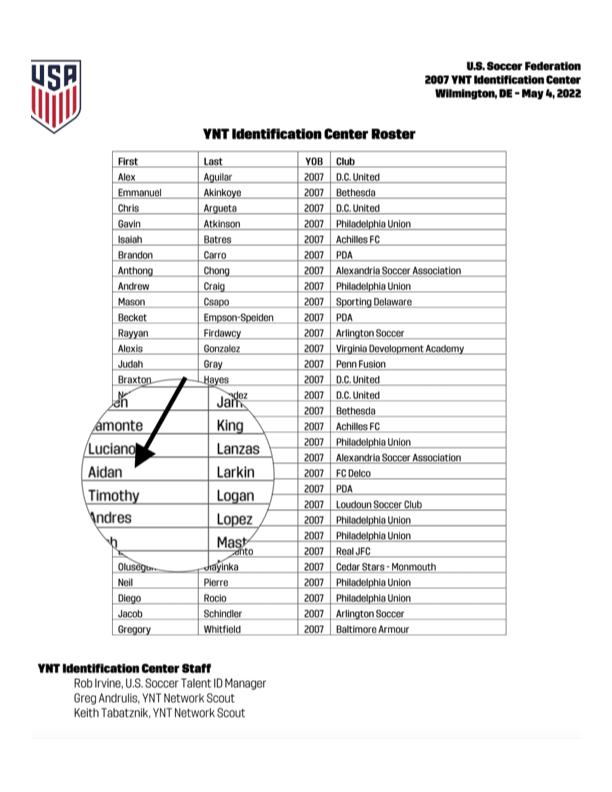 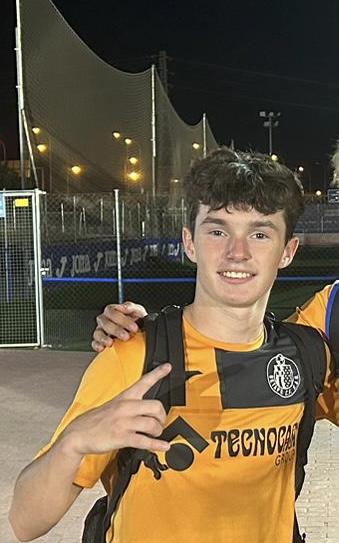 Accomplishments: Getafe CF Juveniles Madrid SpainAll London Team (ISFA UK)Invited to Shrewsbury to trial for UK National TeamUSYNT ID Sessions for U15Top Goal Scorer & Assists for FC DELCO MLS NextU16 + plays a year up with U17 team and u19Nigel James Academy plays in the London Youth Premier League (a bridge between Academy & grassroot)2020/2021 Won the London Youth Premier LeagueLead the U14 NJ team with 10 assists & 2nd in scoring (8 goals)Age: 17DOB: January 2007Sex: MaleWeight: 155 poundsHeight: 5 feet, 9 inchesYouth Development: (UK, Spain, and USA)2024 FC Delco u17/u192023 Getafe CF Juveniles 2007 La Liga2022/2023 FC DELCO MLS Next U16 & U172019-2021 Nigel James Elite Coaching (New Malden, UK)Nigel has coached 45+ players in the Premier League with 20+ players on scholarship to date.In 2020 Aidan was hand-selected to represent the London Independent School Football Association (ISFA) a prestigious London Select Team. See ISFA.org.UK for details.Unique Qualities:Works the ball equally (left & right foot)On-the-ball mastery, gear changes, high soccer IQ, quick decisions under pressure